 ALL ABOUT LOVE TRUST ZIMBABWE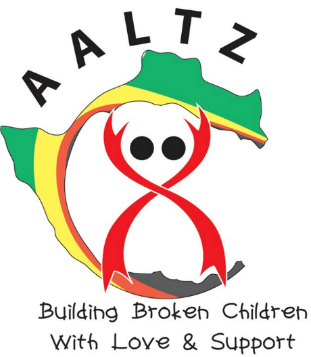 CONCEPT NOTEName of organization: 				All About Love Trust ZimbabweTrust Registration number: 			MA 218/2010Physical Address: 				Chaplin High School, Gweru, ZimbabweTelephone number(s): 				054 231508Name of contact person: 			Ian MatholeEmail address of contact person: 		allaboutlovetrustzim@gmail.comWebsite: 					http://aaltzimbabwe.wix.com/allaboutlovezimFacebook Page: 				Ian Mathole aaltzCell phone number of contact person: 	+263775155320 Organisational goal:  An intervention to provide equal opportunities for children living with HIV and other vulnerable children by improving access to education, thereby equipping them with life skills necessary to live positive and purpose driven lives and realise their future goals in Zimbabwe especially the rural community.        Intended outcomes and impacts: Enhanced realisation of children’s right to basic education; increased knowledge, skills and confidence; increased number of children going to school; increased capacity of children living with HIV to make decisions about their future; children’s ability to interact with other children; reduced number of early and forced marriages in the girl child;        Partnerships: All About Love Trust Zimbabwe proposes to scale up services through partnerships with the Ministry of Labour and Social Services and Ministry of Health and Child Care and the Ministry of Primary and Secondary Education.Strategies being used: 1) Paying of school fees for children 2) Provision of Sanitary wear to the girl child3) Providing for all education requirements for children ie: stationery, uniforms4) Community support groups of children living with HIV5) Providing guidance and counselling and life skills 6) Providing bicycles to children who walk long distances to school7) Provision of mobilities such as wheelchairs to children living with disabilitiesThe problem(s) and root causes: Children living in these communities have been left orphaned due to HIV and many of them have been left in the care of elderly guardians who cannot work or help to support them in their educational needs. These children have no option but to assume the headship of their families and work to support each other. Some of the children are too young to be involved in any laborious activities.Some parents cannot afford to provide for their families because they are poor and it is in these areas that are most hard hit by poverty. The result is that the children end up working on the fields and for the girl is given away for food or money.Children living with HIV are not the only vulnerable children. Children reside within families and communities where they face multiple vulnerabilities such as physical, sexual and psychological violence, abuse and exploitation, disabilities and through living away from home or from being in conflict with the law. These children face similar physical, psychological and social stressors as those described above.  These children are neglected and they are not given equal opportunities with those that are not infected.  In this community and others, patriarchy is still practiced and this being so, the girl child is still being marginalised and viewed as only good for marriage while boys are sent for school. This situation leads to early and forced marriages.     BACKGROUND OF THE ORGANISATION.All About Love Trust Zimbabwe is a brainchild of Ian Mathole. His experience with children especially those infected and affected with HIV and AIDS, made him realize that children need love, attention and even appreciation. In 2009, Ian started a support group which was operating at his home in Kwekwe Zimbabwe. This support group gave birth to the idea of the establishment of an organization which was to focus in assisting HIV affected and infected children and young people with specific focus on sharing love and in the long run mould them to be better leaders for better tomorrow. All About Love Trust Zimbabwe (AALTZ) is registered (registration number MA218/2010) and operate as a trust. During the registration process the founder cum-director realized that ‘taking care’ or looking after the young ones was not enough hence he in consultation with board members and co-founder members, thought and agreed on expanding the scope of operation of the organization. As a result they incorporated the idea of moulding these children to become enterprising, focused leaders, and realize their purpose in life. Resultantly the organization is now into empowering the girl child through provision of sanitary wear. The organisation is also introducing nutritional gardens in rural schools in order to have sustainable means of a balanced diet. Children and young people living with disabilities are our priority thus they need special learning material such as computers. Above all the organisation is a passion driven one.Organizational MottoBuilding Children, young people & families with Love and Support.VisionAALTZ envisions being a dynamic organization which aims to shape a better tomorrow by moulding a focused, trustworthy and dignified leadership. It aspires to groom a young leadership that fears God and respects authority.Mission StatementAll about love thrives to offer effective services to children and young people, dedicated to uplift the living conditions of children and young people who are living with HIV & AIDS, individuals and the community through fighting discrimination, care, support and giving effective counselling services.Our ValuesCare and supportTransparency and accountabilityCredible informationThe dignity of humanityGeographic Coverage and target populationThe programme is active in the Midlands province in Zimbabwe. However there are plans for expansion in other provinces if resources permits.Organisational CapacityAALTZ has the ability to roll out programmes and the capacity to handle and manage financial obligations effectively. This is evidenced by the achievement scored so far since its inception in 2009 with very limited resources. We are member of National AIDS Council which is the Zimbabwe’s government arm to coordinate and manage all HIV & AIDS activities in the country, Ministry of Education, Ministry of Health. We have personnel as follows;The Director Monitoring and Evaluation Officer.Finance and Administration Officer.Psycho-social and Life skills Officer.HIV & AIDS & OVC Programmes Officer.4 interns who also helps in implementing Programmes under supervision.Reporting, Monitoring and Evaluation (RME) System All About Love Trust Zimbabwe ensures a credible and independent monitoring, evaluation and reporting (MER) system to track progress on its work.  The MER system among other things inform decision making processes to ensure evidence – based programming identify key lessons learnt in order to facilitate improvements in development and implementation and provide information for accountability purposes and ensure results based management.Methodologies used by All About Love Trust Zimbabwe evaluates conducting using the following psychosocial well-being indicators:Emotional self-awarenessConfidence Self-worthSocial networksFlexibilityProblem solving skillsSkills, information and knowledge  In terms of risks and assumptions of the projects, these will be managed through ensuring that all the potential gaps identified before and during project implementation are addressed. The lessons learnt from the evaluation process will also inform the risk and assumptions management process. Reviews will be conducted quarterly and these reviews will be done to measure the progress of the activities of the project. Potential gaps that will be identified during these reviews will be addressed where applicable. The information that is obtained through these reviews will provide the basis for further development of the project interventions and advocacy around the continuum of care for Children living with HIV and the vulnerable. Furthermore, the reviews are intended to further improve the monitoring, evaluation and documentation of what works and what does not work and generate lessons and good practices that can be replicated.   